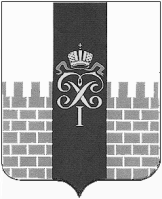 МУНИЦИПАЛЬНЫЙ СОВЕТМУНИЦИПАЛЬНОГО ОБРАЗОВАНИЯ ГОРОД ПЕТЕРГОФРЕШЕНИЕ                                                     « 28  »  июня 2012 г.	 				                                                        № 48Об утверждении новой редакции Перечня  муниципальных услуг, предоставляемых местной администрацией внутригородского муниципального образования город Петергоф		В соответствии с Федеральным законом Российской Федерации  от 27.07.2010 № 210-ФЗ "Об организации предоставления государственных и муниципальных услуг», Федеральным законом от 06.10.2003 N 131-ФЗ "Об общих принципах организации местного самоуправления в Российской Федерации", законом Санкт-Петербурга от 23.09.2009 № 420-79 «Об организации местного самоуправления в Санкт-Петербурге», Уставом муниципального образования город Петергоф, а также в целях повышения открытости деятельности и общедоступности информации по предоставлению муниципальных услуг в  муниципальном  образовании  город ПетергофРЕШИЛ:Утвердить новую редакцию Перечня муниципальных услуг, предоставляемых местной администрацией внутригородского муниципального образования  город Петергоф согласно приложению на 1 листе.Решение МС МО г. Петергоф № 33 от 12.05.2011 г. «Об утверждении  перечня  муниципальных услуг, предоставляемых местной администрацией внутригородского муниципального образования город Петергоф» с изменениями, внесенными решением МС МО г. Петергоф № 47 от 23.06.2011 г., со вступлением в силу настоящего решения утрачивает силу. Настоящее  решение вступает в силу со дня обнародования.Настоящее решение опубликовать в газете «Муниципальная перспектива».Глава муниципального образования -председатель Муниципального Советамунипального образования  город Петергоф                                                                      М.И. БарышниковПриложениек Решению Муниципального Советамуниципального образования город Петергофот 28.06.2012г. № 48Перечень муниципальных услуг, предоставляемых местной администрацией внутригородского муниципального образования  город Петергоф№п/пНаименования муниципальной услуги1Предоставление натуральной помощи малообеспеченным гражданам, находящимся в трудной жизненной ситуации, нарушающей жизнедеятельность гражданина, которую он не может преодолеть самостоятельно, в виде обеспечения их топливом2Предоставление консультаций жителям муниципального образования по вопросам создания товариществ собственников жилья, формирования земельных участков, на которых расположены многоквартирные дома.3Регистрация трудового договора, заключаемого работником с работодателем - физическим лицом, не являющимся индивидуальным предпринимателем4Регистрация факта прекращения трудового договора, заключаемого работником с работодателем - физическим лицом, не являющимся индивидуальным предпринимателем5Выдача архивных справок, выписок, копий архивных документов органов местного самоуправления муниципального образования город Петергоф  6Консультирование потребителей по вопросам защиты прав потребителей7Выдача религиозным группам подтверждений существования на территории муниципального образования8Выдача разрешения на вступление в брак лицам, достигшим возраста шестнадцати  лет